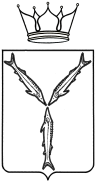 МИНИСТЕРСТВО КУЛЬТУРЫ САРАТОВСКОЙ ОБЛАСТИП Р И К А Зот  №В соответствии со статьей 53 Федерального закона от 31июля 2020 г. № 248-ФЗ «О государственном контроле (надзоре) и муниципальном контроле в Российской Федерации», Постановлением Правительства Российской Федерации от 27 октября 2021 № 1844 «Об утверждении требований к разработке, содержанию, общественному обсуждению проектов форм проверочных листов, утверждению, применению, актуализации форм проверочных листов, а также случаев обязательного применения проверочных листов»,постановлением Правительства Саратовской области от 23сентября 2021года № 799-П «Об утверждении Положения о региональном государственном контроле (надзоре) за состоянием Музейного фонда Российской Федерации», руководствуясь положением о министерстве культуры области, утвержденным постановлением Правительства Саратовской области от 24 марта 2006 года № 84-П, ПРИКАЗЫВАЮ:1. Утвердить прилагаемый проверочный лист, применяемый при осуществлении регионального государственного контроля (надзора) за состоянием Музейного фонда Российской Федерации, согласно приложению. 2. Отделу организационной работы и информационных технологий организационно-технического управления (Курбатова Л.В.)опубликовать (опубликовать) настоящий приказ на официальном сайте министерства культуры области в информационно-телекоммуникационной сети «Интернет».3. Контроль за исполнением настоящего приказа оставляю за собой.4. Настоящий приказ вступает в силу с 1 марта 2022 г.И.о. министра								    Т.В. АстафьеваПриложение к приказу министерства культурыобласти от ______ 2021 г. № _____проверочный лист, применяемый уполномоченными должностными лицами при проведении контрольного (надзорного) мероприятия в рамках осуществления министерством культуры области регионального государственного контроля (надзора) за состоянием Музейного фонда Российской ФедерацииВид государственного контроля (надзора):региональный государственный контроль (надзор) за состоянием Музейного фонда Российской Федерации.Наименование органа государственного контроля (надзора), реквизиты правового акта об утверждении формы проверочного листа:  ____________________________________________________________________________________________________________________________________________________________________________________,Форма проверочного листа, применяемого уполномоченными должностными лицами при проведении контрольного (надзорного) мероприятия в рамках осуществления министерством культуры области регионального государственного контроля (надзора) за состоянием Музейного фонда Российской Федерации утверждена приказом министерства культуры области  от «___» _____________ 202__ г. № ______.Вид (виды) деятельности организаций, объектов контроля (надзора), их типов и (или) отдельных характеристик, категорий риска, классов (категорий) опасности, при осуществлении контрольных (надзорных) мероприятий в отношении которых используется проверочный лист:деятельность, действия (бездействие) государственных музеев, находящихся в ведении министерства культуры области, в собственности, оперативном управлении или пользовании которых находятся музейные предметы и музейные коллекции, включенные в состав государственной части Музейного фонда Российской Федерации, по обеспечению хранения, изучения, комплектования, учета и использования данных музейных предметов и музейных коллекций.Ограничение предмета контрольного (надзорного) мероприятия: соблюдение обязательных требований 
к обеспечению хранения, изучения, комплектования, учета и использования музейных предметов и музейных коллекций, установленных Федеральным законом от 26.05.1996 № 54-ФЗ «О Музейном фонде Российской Федерации и музеях в Российской Федерации»и иными нормативными правовыми актами, перечень которых утвержден Минкультуры России и размещен на сайте министерства культуры Саратовской области в информационно-телекоммуникационной сети «Интернет» http://www.mincult.saratov.gov.ru/document/9-gosudarstvennyi_kontrol.html.Основание проведения контрольного (надзорного) мероприятия: _______________________________________(номер плана проведения контрольного (надзорного) мероприятия_______________________________________________________________________________________________________.в едином реестре контрольных (надзорных) мероприятий, дата и номер приказа или распоряжения о проведении контрольного (надзорного) мероприятия)Учетный номер контрольного (надзорного) мероприятия и дата его присвоения в едином реестре контрольных (надзорных) мероприятий: ___________________,  _____________.Вид контрольного (надзорного) мероприятия: ________________________________________________________.Наименование юридического лица, в отношении которого проводится контрольное (надзорное) мероприятие (далее — контролируемое лицо): ___________________________________________________________       (указать полное _______________________________________________________________________________________________________.и сокращённое наименование юридического лица согласно сведениям из единого государственного реестра юридических лиц)ИНН/ОГРН:_________________________/_______________________________.Регистрационный номер контролируемого лица в Реестре музеев, дата регистрации:_____________________.Объект контроля (выбрать нужное): деятельность, действия (бездействие) контролируемого лица по обеспечению:       физической сохранности музейных предметов и музейных коллекций;       проведения в отношении музейных предметов и музейных коллекций реставрационных работ лицами, прошедшими в Министерстве культуры Российской Федерации аттестацию на право их проведения;       безопасности музейных предметов и музейных коллекций, включая наличие присвоенных им учетных обозначений и охранной маркировки музейных предметов и музейных коллекций;       учета музейных предметов и музейных коллекций, ведения и сохранности учетной документации, связанной 
с этими музейными предметами и музейными коллекциями.Место проведения контрольного (надзорного) мероприятия с заполнением проверочного листа: ___________                                                                                                                                                                                                                                                                                                 (указать _______________________________________________________________________________________________________.адрес составления и подписания акта контрольного (надзорного) мероприятия)Должность, фамилия и инициалы должностного лица органа государственного контроля (надзора), участвующего в проведении плановой проверки и заполнившего проверочный лист:  ______________________________________________________________________________________________________________________________________________________________________________________________________________.Перечень сокращений, используемых далее в проверочном листе:СПИСОК КОНТРОЛЬНЫХ ВОПРОСОВ__________________        ______________        _____________________________(дата заполнения)                                 (подпись)                            (фамилия, инициалы должностного лица)Об утверждении формы проверочного листа культурные ценности—движимые предметы материального мира независимо от времени их создания, имеющие историческое, художественное, научное или культурное значение;контролируемое лицо—государственных музеев, находящихся в ведении министерства культуры области, в собственности, оперативном управлении или пользовании которых находятся музейные предметы и музейные коллекции, включенные в состав государственной части Музейного фонда Российской Федерации, по обеспечению хранения, изучения, комплектования, учета и использования данных музейных предметов и музейных коллекций;контролируемый период—подлежащий контролю (надзору) временной промежуток, в который осуществлялся учет, обеспечение сохранности и безопасности хранения, музейных предметов 
и музейных коллекций или с момента окончания предыдущего контрольного (надзорного) мероприятия, на протяжении которого контролируемое лицо осуществляло деятельность либо период с момента окончания проведения предыдущей плановой проверки исходя из категории риска, к которой отнесено контролируемое лицо;музейный предмет—культурная ценность, качество либо особые признаки которой делают необходимым для общества ее сохранение, изучение и публичное представление;музейная коллекция—совокупность культурных ценностей, которые приобретают свойства музейного предмета, только будучи соединенными вместе в силу характера своего происхождения, либо видового родства, либо по иным признакам;Музейный фонд Российской Федерации—совокупность подлежащих государственному учету и постоянно находящихся на территории Российской Федерации музейных предметов и музейных коллекций, гражданский оборот которых допускается с соблюдением ограничений, установленных Федеральным законом от 26 мая 1996 г.№ 54-ФЗ «О Музейном фонде Российской Федерации и музеях в Российской Федерации»;музей—некоммерческое учреждение культуры, созданное собственником для хранения, изучения и публичного представления музейных предметов и музейных коллекций, включенных в состав Музейного фонда Российской Федерации, а также 
для достижения иных целей, определенных Федеральным законом от 26 мая 1996 г. № 54-ФЗ «О Музейном фонде Российской Федерации и музеях в Российской Федерации»;хранение—один из основных видов деятельности музея, предполагающий создание материальных и юридических условий, при которых обеспечивается сохранность музейного предмета и музейной коллекции;Федеральный закон № 54-ФЗ—Федеральный закон от 26 мая 1996 г.№ 54-ФЗ «О Музейном фонде Российской Федерации и музеях в Российской Федерации»;Положение о Музейном фонде —Положение о Музейном фонде Российской Федерации, утвержденное приказом Минкультуры России от 15 января 2019 г.№ 17;Положение о Госкаталоге Музейного фонда—Положение о Государственном каталоге Музейного фонда Российской Федерации, утвержденное приказом Минкультуры России от1 декабря 2017 г. № 2012;Единые правила—Единые правила организации комплектования, учета, хранения и использования музейных предметов и музейных коллекций, утвержденные приказом Минкультуры России от 23 июля 2020 г.№ 827;Положение о передаче в безвозмездное пользование—Положение о передаче музейных предметов и музейных коллекций, включенных в состав государственной части Музейного фонда Российской Федерации и находящихся в государственной собственности, в безвозмездное пользование государственным и муниципальным музеям и другим организациям, утвержденное постановлением Правительства Российской Федерации от 10 августа 2017 г. № 960;форма договора, установленная Минкультуры России—Форма договора о передаче музеям и другим организациям в безвозмездное пользование музейных предметов и музейных коллекций, находящихся 
в федеральной собственности и включенных в состав Музейного фонда Российской Федерации в соответствии с частью 2 статьи 2 Федерального закона от 3 июля 2016 г. № 357-ФЗ «О внесении изменений в Федеральный закон «О Музейном фонде Российской Федерации и музеях в Российской Федерации», утвержденная приказом Минкультуры России от 29 апреля 2020 г. № 492;формы договоров, установленные Минкультуры России—Формы договоров о передаче музейных предметов и музейных коллекций, включенных в состав государственной части Музейного фонда Российской Федерации и находящихся в государственной собственности, в безвозмездное пользование государственным и муниципальным музеям и другим организациям, утвержденные приказом Минкультуры России от 29 апреля 2020 г. № 493.№п/пВопросы, отражающие содержание обязательных требований, ответы на которые однозначно свидетельствуют о соблюдении или несоблюдении контролируемым лицом обязательных требований, составляющих предмет контрольного (надзорного) мероприятияРеквизиты нормативных правовых актов с указанием их структурных единиц, которыми установлены обязательные требованияОтветы на вопросы(проставляютсяв ходе проведения контрольного (надзорного) мероприятия)Ответы на вопросы(проставляютсяв ходе проведения контрольного (надзорного) мероприятия)Ответы на вопросы(проставляютсяв ходе проведения контрольного (надзорного) мероприятия)Примечание№п/пВопросы, отражающие содержание обязательных требований, ответы на которые однозначно свидетельствуют о соблюдении или несоблюдении контролируемым лицом обязательных требований, составляющих предмет контрольного (надзорного) мероприятияРеквизиты нормативных правовых актов с указанием их структурных единиц, которыми установлены обязательные требованияданетне применимоПримечание1234561.Соблюдение контролируемым лицом обязательных требований по учету музейных предметов и музейных коллекций в контролируемый период1.1.Осуществляется ли первичный учет музейных предметов и музейных коллекций?статья 6 Федерального закона № 54-ФЗ1.2.Осуществляется ли централизованный учет музейных предметов и музейных коллекций?статья 6 Федерального за-кона № 54-ФЗ; пункт 3.1 Положения о Музейном фонде1.3.Соблюдается ли порядок исключения музейных предметов из состава Музейного фонда Российской Федерации?статья 9 Федерального закона № 54-ФЗ1.4.Соблюдается ли 60-дневный срок регистрации вновь поступившего в музей музейного предмета в Госкаталоге Музейного фонда?пункт 12.4 Положения о Госкаталоге Музейного фонда1.5.Осуществляется ли нормативное отнесение к соответствующему фонду музейных предметов?пункт 2.2, пункт 2.3 Единых правил 1.6.Оформляется ли коллекционная опись на групповую запись в Главной инвентарной книге?пункт 4.11 Единых правил1.7.Допускается ли отражение музейных предметов на балансе музея?статья 7 Федерального за-кона № 54-ФЗ; пункт 6.3 Единых правил1.8.Соблюдаются ли требования, предъявляемые к учёту музейных предметов, содержащих драгоценные металлы и (или) драгоценные камни?статья 12.1 Федерального закона № 54-ФЗ; пункт 6.5 Единых правил1.9.Соблюдаются ли требования, предъявляемые к учёту оружия?статья 12.1 Федерального закона № 54-ФЗ; пункты 6.6, 6.7 Единых правил1.10.Соблюдается ли порядок оформления рукописных томов ГИК и инвентарных книг до их заполнения?пункт 6.17 Единых правил1.11.Соблюдается ли условие для ведения печатных томов ГИК и инвентарных книг?пункт 6.18 Единых правил1.12.Соблюдается ли порядок архивной обработки всех видов актов?пункт 6.21 Единых правил1.13.Соблюдается ли порядок внесения изменений и исправлений в учётной документации?пункты 6.22, 6.23  Единых правил1.14.Обеспечивается ли регулярное страховое копирование основной учетной документации?пункт 6.25 Единых правил1.15.Соблюдается ли порядок замены книг основного учета? пункты 6.27, 6.31 Единых правил1.16.Соблюдается ли порядок замены книг поступлений научно-вспомогательного фонда?пункты 6.28, 6.32 Единых правил1.17.Соблюдается ли порядок замены книг поступлений фонда сырьевых материалов и экспериментального фонда?пункты 6.29, 6.33 Единых правил1.18.Соблюдается ли порядок организации хранения учетных документов?пункты 6.37–6.39 Единых правил1.19.Соблюдается ли порядок учёта предметов, принятых на временное хранение для проведения экспертизы?пункты7.1–7.9 Единых правил1.20.Соблюдается ли порядок и срок регистрации музейных предметов в инвентарных книгах (инвентаризация)?пункты8.1–8.9 Единых правил1.21.Соблюдается ли порядок учета музейных предметов в филиалах музея?пункты 9.1–9.4 Единых правил1.21.Осуществляется ли ведение основных учётных документов?пункт 6.9 Единых правил1.22.Соблюдается ли требование о создании экспертной фондово-закупочной комиссиипункт 2.2 Положения о Музейном фонде2.Соблюдение контролируемым лицом обязательных требований по хранению музейных предметов в контролируемый период2.1.Обеспечены ли надлежащие условия хранения музейных предметов?пункт 10.2 Единых правил2.2.Отвечают ли здания и помещения для хранения музейных предметов требованиям пожарной безопасности?пункты 10.4, 10.6 Единых правил2.3.Допускается ли хранение в экспозиционных залах и хранилищах упаковочных материалов?пункт 10.7 Единых правил 2.4.Находятся ли в полной исправности крыши и водостоки музейного здания?пункт 10.11 Единых правил2.5.Соблюдаются ли требования к условиям микроклимата, обеспечивающим сохранность музейных предметов?пункты 11.1 – 11.17 Единых Правил2.6.Соблюдаются ли требования к климатическим витринам с активной и пассивной стабилизацией микроклимата?пункты 12.1 – 12.7 Единых правил.2.7. Осуществляются ли профилактические мероприятия для защиты музея от биоповреждений? пункты 13.2, 13.14 Единых правил2.8.Выделено ли отдельное помещение для распаковки и осмотра предметов?пункт 13.4 Единых правил2.9.Осуществляются ли микологический мониторинг состояния предметов?пункт 13.7 Единых правил2.10.Проводится ли регулярная уборка помещений, сезонные осмотры экспозиций и хранилищ?пункты 13.15, 13.21 Единых правил2.11.Допускается ли применение шерстяных тканей для оформления экспозиций в музеях (декорирование витрин, стендов, подиумов)?пункт 13.18 Единых правил2.12.Допускается ли применение технического войлока в зданиях и на территории музея для утепления конструкций или отопительной системы?пункт 13.19 Единых правил2.13.Соблюдается ли порядок хранения ключей от фондохранилища и  иных помещений?пункты 14.1 – 14.6 Единых правил2.14.Соблюдается ли порядок хранения музейных предметов в фондохранилищах?пункты 15.1 – 15.16 Единых правил2.15.Соблюдаются ли требования, предъявляемые к хранению музейных предметов разных видов в одном помещении?пункты 16.1 – 16.5 Единых правил2.16.Соблюдаются ли требования, предъявляемые к хранению произведений живописи?Пункты 17.1 – 17.13 Единых правил2.17.Соблюдаются ли требования, предъявляемые к хранению предметов монументального искусства из археологических раскопок и музейных коллекций: фрагментов настенных росписей на лессовой основе, скульптуры на лессовой основе, фрагментов древнерусских фресок на известковой штукатурке, фрагментов предметов из резного обугленного дерева?Пункты 18.1 – 18.5 Единых правил2.18.Соблюдаются ли требования, предъявляемые к хранению памятников восточной живописи: свитков на шелке и бумаге, на холсте, на хлопке, ширм, древней живописи из археологических раскопок?пункты 19.1 – 19.22 Единых правил2.19.Соблюдаются ли требования, предъявляемые к хранению музейных предметов из бумаги (графика, архивные документы, редкие книги, карты, плакаты)?пункты 20.1 – 20.30 Единых правил2.20.Соблюдаются ли требования, предъявляемые к хранению музейных предметов из ткани и кожи?пункты 21.1 – 21.24 Единых правил2.21.Соблюдаются ли требования, предъявляемые к хранению музейных предметов из кости?пункты 22.1 – 22.4 Единых правил2.22.Соблюдаются ли требования, предъявляемые к хранению музейных предметов из дерева?пункты 23.1 – 23.6 Единых правил2.23.Соблюдаются ли требования, предъявляемые к хранению музейных предметов из металла?пункты 24.1 – 24.7 Единых правил2.24.Соблюдаются ли требования, предъявляемые к хранению часов и механизмов?пункты 25.1 – 25.9 Единых правил2.25.Соблюдаются ли требования, предъявляемые к хранению музейных предметов из фарфора, керамики, стекла, известняка, мрамора, гипса, твердого и цветного камня?пункты 26.1 – 26.13 Единых правил2.26.Соблюдаются ли требования, предъявляемые к хранению фотографических материалов, фоно-, видео- и электронных документов на носителях с магнитным рабочим слоем?пункты 27.1 – 27.17 Единых правил2.27.Соблюдаются ли требования, предъявляемые к хранению геолого-минералогических предметов?пункты 28.1 – 28.7 Единых правил2.28.Соблюдаются ли требования, предъявляемые к хранению ботанических коллекций?пункты 29.1 – 29.4 Единых правил2.30.Соблюдаются ли требования, предъявляемые к хранению зоологических предметов?пункты 30.1 – 30.8 Единых правил2.31.Соблюдаются ли требования, предъявляемые к хранению антропологических коллекций?пункт 31 Единых правил2.32.Соблюдаются ли требования, предъявляемые к хранению естественнонаучных комплексов?пункт 32 Единых правил2.33.Соблюдаются ли требования, предъявляемые к хранению цифровых музейных предметов?пункты 33.1 – 33.17 Единых правил3.Соблюдение контролируемым лицом обязательных требований к использованию музейных предметов в контролируемый период3.1.Оформлено ли право безвозмездного пользования музейными предметами и музейными коллекциями, находящимися в федеральной собственности?пункты 2 – 4 Положения о передаче в безвозмездное пользование3.2.Обеспечивается ли доступ граждан к музейным предметам?пункты 9.1 – 9.9 Положения о Музейном фонде3.3.Соблюдается ли порядок передачи музейных предметов для использования внутри музея (внутренние музейные передачи)?пункты 35.1 – 35.4 Единых правил3.4.Соблюдается ли порядок приема и передачи музейных предметов во временное пользование (на временное хранение)?пункты 36.1 – 36.8 Единых правил3.5.Соблюдается ли порядок передачи музейных предметов во временное пользование другим музеям и организациям, находящимся в Российской Федерации?пункты 38.1 – 38.2 Единых правил3.6.Соблюдается ли порядок передачи музейных предметов во временное пользование (на временное хранение) для экспонирования за пределы Российской Федерации?пункты 39.1 – 39.5 Единых правил3.7.Соблюдается ли порядок передачи музейных предметов на постоянное хранение из государственных и муниципальных музеев другим государственным и муниципальным музеям, иным юридическим и физическим лицам?статья 16 Федерального закона № 54-ФЗ;пункты 40.2 – 40.4 Единых правил3.8.Уведомлял ли собственник музейных предметов и музейных коллекций, включённых в состав негосударственной части Музейного фонда Российской Федерации, о намерении совершить сделку, направленную на отчуждение принадлежащих ему музейных предметов и музейных коллекций, в порядке, установленном Положением о Музейном фонде Российской Федерации, Министерство культуры Российской Федерации путем подачи заявления?пункт 2 Правил приобретения3.9.Обращалось ли контролируемое лицо с предложением о продлении срока безвозмездного пользования музейными предметами и музейными коллекциями в Министерство культуры Российской Федерации в установленный срок (за 180 дней до истечения срока действия договора о передаче в безвозмездное пользование музейных предметов и музейных коллекций)?пункт 11 Положения о передаче в безвозмездное пользование3.10.Соответствует ли договор о передаче контролируемому лицу в безвозмездное пользование музейных предметов и музейных коллекций, находящихся в федеральной собственности и включенных в состав Музейного фонда Российской Федерации в соответствии с частью 2 статьи 2 Федерального закона от 03.07.2016 № 357-ФЗ «О внесении изменений в Федеральный закон «О Музейном фонде Российской Федерации и музеях в Российской Федерации» форме договора, установленной Минкультуры России?форма договора, установленная Минкультуры России3.11.Соответствуют ли договоры о передаче контролируемому лицу в безвозмездное пользование музейных предметов и музейных коллекций, включенных в состав государственной части Музейного фонда Российской Федерации и находящихся в государственной собственности, формам договоров, установленным Минкультуры России?формы договоров, установленные Минкультуры России4.Обеспечение контролируемым лицом физической сохранности и безопасности музейных предметов и музейных коллекций в контролируемый период4.1.Обеспечено ли проведение реставрационных работ лицами, прошедшими в федеральном органе исполнительной власти в сфере культуры аттестацию на право их проведения в отношении музейных предметов и музейных коллекций?статья 5 Федерального закона № 54-ФЗ; пункт 41.2 Единых правил4.2.Обеспечена ли сохранность музейных предметов при экспонировании?пункты 42.1 – 42.33 Единых правил4.3. Соблюдается ли порядок обеспечения безопасности музейных предметов? пункт 52.2 Единых правил4.4.Обеспечена ли маркировка музейных предметов?пункты 53.1 – 53.17 Единых правил4.5.Обеспечена ли проверка наличия и состояния сохранности музейных предметов?пункты 54.1 – 54.10 Единых правил